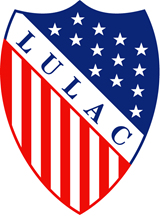 LEAGUE OF UNITED LATIN AMERICAN CITIZENS2021 APPLICATION for NEW MEMBERSCouncil Number: 	19002			 I,                                                        (clearly print name) hereby most respectfully apply for membership in LULAC, and state that I have read, understand and subscribe to the mission of LULAC, the LULAC code and LULAC Constitution this _______day of _____________, 2021.  __________________________________________                                                                          Original Signature of ApplicantWe, the undersigned members in good standing of the League of United Latin American Citizens, certify that we personally are acquainted with the above applicant and, to the best of our knowledge and belief, this person is of good moral character and worthy of membership in this body. (Print and sign original name below):  Council Member                                                         Council Member(Print original name below):Name: 												 Home Address: 											City: 						, State: 		 Zip: 				Home/Cell Phone: 			            	 Work Phone: 				Email: 												